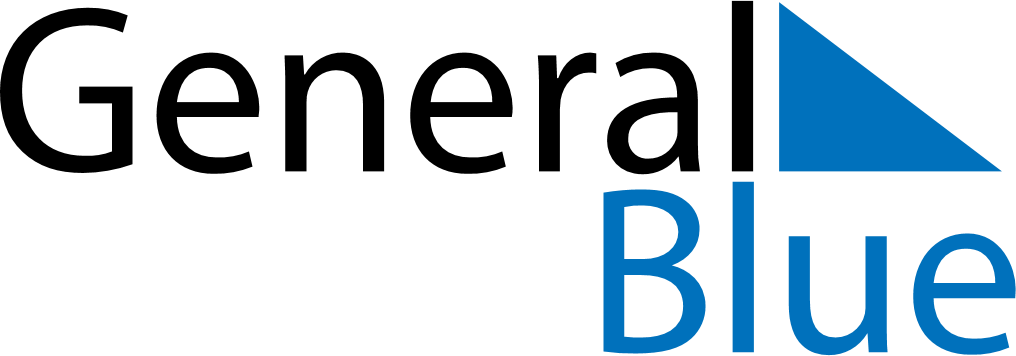 June 2022June 2022June 2022June 2022Svalbard and Jan MayenSvalbard and Jan MayenSvalbard and Jan MayenMondayTuesdayWednesdayThursdayFridaySaturdaySaturdaySunday123445Pentecost678910111112Whit Monday13141516171818192021222324252526Midsummar Eve27282930